How to uninstall the driver of W311MA Plug-and-Play VersionProduct line: wireless      question category: internet setupSet the Windows 7 as an example：1. Open the control panel, click the “uninstall a program”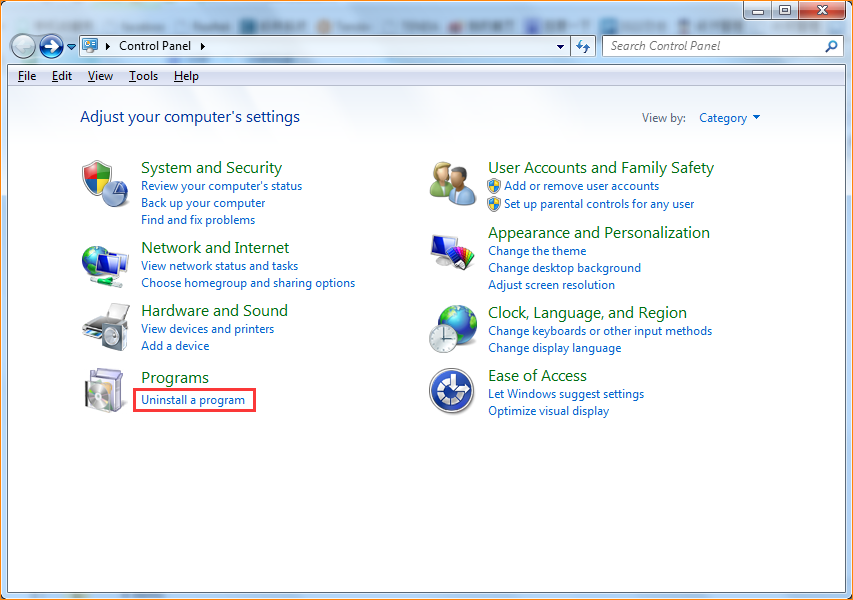 2. Find the adapter’s driver: “Tenda Wireless N Adapter”, Click “Uninstall”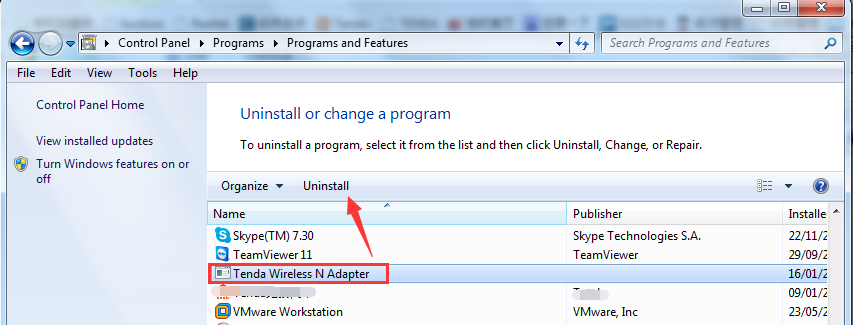 Choose Ok at the uninstall confirm dialog, and waiting for the program complete.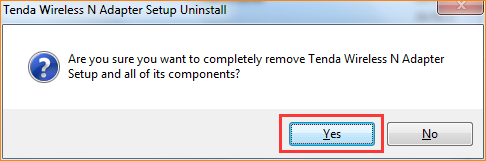 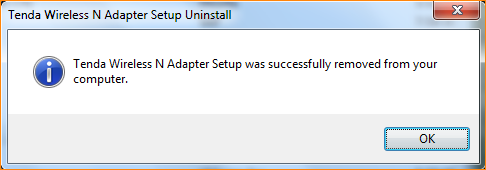 Note:  If you can’t re-install (or upgrade) the driver immediately, you need to remove the adapter and then plug it back.